Allegato A) istanza di partecipazione Corsista AlunnoAL DIRIGENTE SCOLASTICO                                            IC ISOLE EOLIEDOMANDA DI PARTECIPAZIONE PER LA SELEZIONE DI CORSISTI ALUNNIper la partecipazione al progetto PON/FSE per lo Sviluppo del pensiero computazionale e la creatività digitale Dati del Genitore che chiede l’iscrizione del/della figlio/aIl/La sottoscritto/la | 			| | 		| Nato il | 	| a | 	_ 		| Prov. | | Padre Madre dell’alunno/a di cui sotto,chiede l’iscrizione al corso riportato di seguito del(la) proprio(a) figlio(a)Dati dell’alunnoCognome | 			| Nome | 	_ 	| Classe | 	| Sez. | 	| Indirizzo | 			| Il sottoscritto chiede l’iscrizione del/della proprio/a figlio/a nel/nei seguente/i Modulo/i:DATA 	                                                    FIRMA DEL GENITOREIo  sottoscritto/a 			, nato/a a 	(     ), il 	,  residente a 	  ( ),indirizzo:    		 padre/madre/tutore dell'alunno/a 		frequentante la classe           sez. 	, FORNISCO le seguenti autorizzazioni:CONSENSO PER IL TRATTAMENTO DEI DATI PERSONALI E SENSIBILIai sensi degli articoli 13 e 23 del D.Lgs. 196/2003 (di seguito indicato come “Codice Privacy”) e successive modificazioni ed integrazioni, AUTORIZZO l’IC ISOLE EOLIE al trattamento, anche con l’ausilio di mezzi informatici e telematici, dei dati personali forniti dal sottoscritto; prende inoltre atto che, ai sensi del “Codice Privacy”, titolare del trattamento dei dati è l’Istituto sopra citato e che il sottoscritto potrà esercitare, in qualunque momento, tutti i diritti di accesso ai propri dati personali previsti dall’art. 7 del “Codice Privacy” (ivi inclusi, a titolo esemplificativo e non esaustivo, il diritto di ottenere la conferma dell’esistenza degli stessi, conoscerne il contenuto e le finalità e modalità di trattamento, verificarne l’esattezza, richiedere eventuali integrazioni, modifiche e/o la cancellazione, nonché l’opposizione al trattamento degli stessi).DICHIARAZIONE LIBERATORIA PER LA PUBBLICAZIONE DELLE IMMAGINI TUTELA DELLA PRIVACY DEI MINORI D.Lgs. 196/2003 “Codice in materia di protezione dei dati personali” AUTORIZZO l’IC ISOLE EOLIE a divulgare foto e/o riprese video contenenti immagini del proprio figlio/a, realizzate a scopo esclusivamente didattico-educativo nell'ambito del Progetto PON/FSE, senza trarre alcun guadagno da tale pubblicazione.DICHIARO, inoltredi essere informato che la pubblicazione avverrà sul sito istituzionale della scuola e anche tramite Internet sui siti richiesti dal Bando e di rinunciare irrevocabilmente ad ogni diritto, azione e/o pretesa derivante da quanto sopra autorizzato.La presente autorizzazione non consente l'uso delle immagini in contesti che pregiudichino il decoro e la dignità personale e comunque per uso e/o fini diversi da quelli sopra indicati.Luogo e dataFirma dei genitoriPadre		 Madre	 	“Il/la sottoscritto/a, consapevole delle conseguenze amministrative e penali per chi rilasci dichiarazioni non corrispondenti a verità, ai sensi del DPR 245/2000 dichiara di aver effettuato la scelta/richiesta in osservanza delle disposizioni sulla responsabilità genitoriale di cui agli artt. 316, 337 ter e 337 quater del codice civile, che richiedono il consenso di entrambi i genitori”.FIRMA  	Allegati: - fotocopia dei documenti d’identitàSCHEDA NOTIZIE ALUNNO (scrivere in stampatello)MODULO  CODING 1	Anno scolastico  2020/21 DATI CORSISTA ALUNNOCognome Nome Età (anni compiuti) |     |     |	Sesso |F| |M|Luogo di nascita 	| | 	|Luogo di residenza | 	| - | 	|CF Tel.		 Mail   	__________________ Cittadinanza:	Italiana		Unione Europea	 (Specificare) 		                                          Paese extracomunitario  (Specificare) 		 PRIMARIA		Anno di corso |_1_| |_2_| |_3_| |_4_| |_5_|Titolo studio dei genitori	Condizione professionale dei genitoriINFORMAZIONI SUL NUCLEO FAMILIAREIl tuo nucleo familiare da quanti adulti è composto?Un solo adulto □ Più di un adulto (rispondere alla domanda successiva) Se il nucleo familiare è composto da più di un adulto, indicare se è presente almeno un adulto che lavoraSì, è presente almeno un adulto che lavora □ Nel nucleo familiare nessun adulto lavoraFirma dell’allievo	Firma del genitoreMODULI CHE VERRANNO REALIZZATI PRESSO IC ISOLE EOLIETITOLO DEL MODULOMODULI CHE VERRANNO REALIZZATI PRESSO IC ISOLE EOLIETITOLO DEL MODULOMODULI CHE VERRANNO REALIZZATI PRESSO IC ISOLE EOLIETITOLO DEL MODULOMODULI CHE VERRANNO REALIZZATI PRESSO IC ISOLE EOLIETITOLO DEL MODULO1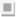 CON IL CODING IMPARO DIVERTENDOMI  1PadreMadrePadrePadreMadreNessun titoloLavoratore dipendenteLicenza elementareLavoratore indipendenteLicenza mediaCasalingo/aQualificaDisoccupato/a, in mobilità, in cassa integrazioneDiploma maturitàLaureaPensionato/a